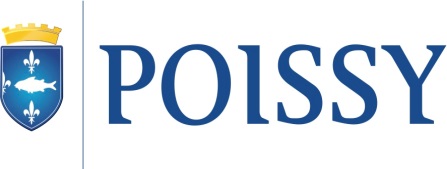 Pièces à fournir OBLIGATOIRESPièces à fournir POUR LES CAS PARTICULIERSMajeurs ET Mineurs :Présence OBLIGATOIRE de la personne concernée par la pièce Présenter les anciennes pièces  CNI            PASSEPORT   Acte de naissance si perte ou vol           Le numéro de la pré-demande imprimée ou                  le formulaire CERFA n° 12100*02 en mairie ou téléchargez le formulaire sur www.service-public  après l’avoir rempli en ligne             2 photos d’identité en couleur (- 6 mois) : être de face tête nue, oreilles dégagées, sans lunettes, bouche fermée, fond clair et uni.       (Décret des normes n°2005-1726 du 30/12/2005)Important : Ne pas présenter des photos déjà utilisées pour  un ancien titre d’identité (sauf si – de 6 mois), avec défauts ou pliées sous peine de rejet de la demande par la Préfecture. 1 justificatif de domicile (- 6 mois original ou électronique : Uniquement (Electricité, eau, gaz, impôts, factures téléphoniques, assurance habitation…)   Si envoi des pièces justificatifs dématérialisées : Les envoyer  par mail 30 mn avant votre RDVsur biometrie@ville-poissy.fr)/!\ En cas d’hébergement :  Attestation sur l’honneur de l’hébergeant    certifiant que vous habitez à cette adresse depuis + de 3 mois, datée et signée Copie de la pièce d’identité de l’hébergeant recto/versoSi Passeport : Timbres fiscaux :Majeurs : 86 €Mineurs :   - 15 ans = 17 €                           + 15 à 17 ans = 42 €En cas de perte ou de vol :25 € de timbres fiscaux pour la CNIPerte : la déclaration de perte sera effectuée le jour du RDVVol : apporter la déclaration de vol faite et tamponnée par le commissariat et signée par le déclarant.NB : Si déclaration de vol faite à l’étranger la faire traduire par un commissariat Français.Dossiers de pièces d’identités pour mineurs : Parents vivants en union libre ou PACS ou séparés : Si jugement, apporter le dispositif complet de jugement précisant la garde du mineur.autorisation écrite datée et signée de l’autre parent autorisant le parent demandeur à effectuer la demande de pièce d’identité du mineur (préciser les noms et prénoms)+ la photocopie de sa pièce d’identité. Si divorce :apporter dispositif complet du jugement précisant la garde du mineur. Si garde alternée : apporter dispositif complet du jugement.justificatif de chaque domicile accompagné de la pièce d’identité de chacun des parents (photocopie de la CNI du parent non demandeur) + autorisation écrite datée et signée de l’autre parent autorisant le parent demandeur à effectuer la demande de pièce d’identité du mineur (préciser les noms et prénoms).Pour les premières demandes : Un acte de naissance avec filiation de moins de 3 mois (sauf si le demandeur possède déjà une CNI ou un passeport en cours de validité). Vérifiez si votre ville de naissance est adhérente à la dématérialisation sur COMEDEC (site ANTS)/!\  Pour les personnes nées  à l’étranger :vous n’avez pas d’acte de naissance à fournirSi naturalisation récente :Acte de naissance avec mention de Nationalité Française (- de 3 mois) + dossier de naturalisation + document officiel avec photo (carte de séjour, passeport étranger ou pièce d’identité étrangère, carte de circulation pour les mineurs…)En cas de renouvellement : Présenter les anciennes piècesEn cas de changement d’état civil : mariage ou divorce : extrait d’acte de naissance ou mention de mariage ou acte de mariage nom ex-conjoint : jugement autorisant l’usage du nom de famille de l’ex-conjoint ou attestation écrite légalisée en Mairie + photocopie de la pièce d’identité recto/versosi veuvage : copie intégrale de l’acte de décèsAchetez vos timbres fiscaux en ligne !https://timbres.impots.gouv.fr Passeport en cas d’urgence : faire 1ère demande de passeport ordinaire   Urgence professionnelle :apporter ancien passeport sauf si 1ère demande + attestation de l’employeur datée et signée.   Décès familial : ancien passeport sauf si 1ère demande + extrait d’acte de naissance + livret de famille pour lien de parenté avec la personne décédée + certificat de rapatriement du corps si transport à l’étranger + acte de décès. Après accord de la Préfecture, les billets d’avion seront demandés par la Préfecture ainsi qu’un timbre fiscal de 30€.Horaires d’ouverturesdu lundi au vendredide 08h30 à 12h00 et 13h30 à 17h30Sans interruption le jeudiDe 08h30  jusqu’à 19h00samedi de 09h00 à 12h00